Az múlt szezonokban több viszonteladó érdeklődött bogyós szaporítóanyagok iránt, ezért úgy döntöttünk, hogy elkezdünk forgalmazni pár érdekes bogyós és nem bogyós szaporítóanyagot, félkész állapotban. Ezeket az import növényeket még be kell cserepezni, konténerezni és utána lesznek eladhatók, de a vevőkör biztosan szeretni fogja a fajtákat! Az árakat a mennyiségek alapján adjuk, a rendeléseket így igazoljuk vissza. Az áru átvétel Albertirsán, vagy Dánszentmiklóson lehetséges, ez az egyeztetés után dől el.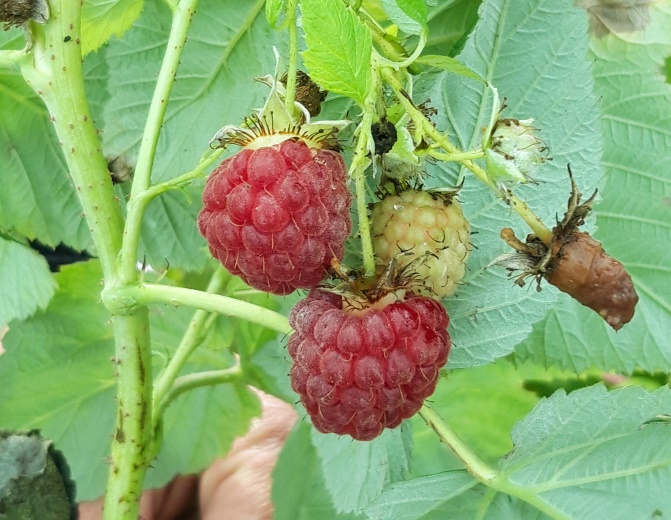 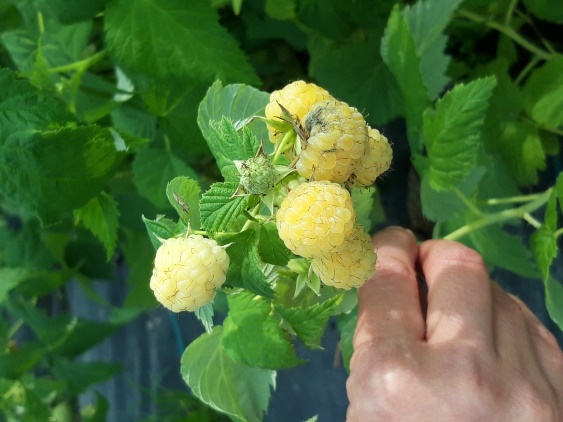           TulamagicR frutafri(S) piros málna			   GoodasgoldR mini sarjontermő sárga málna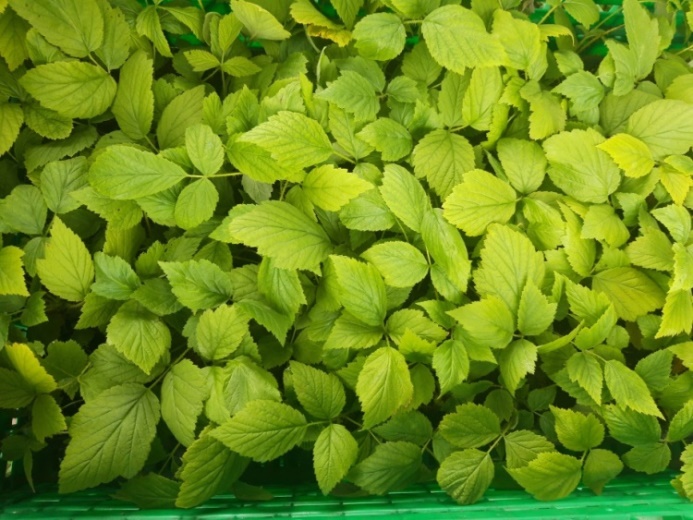 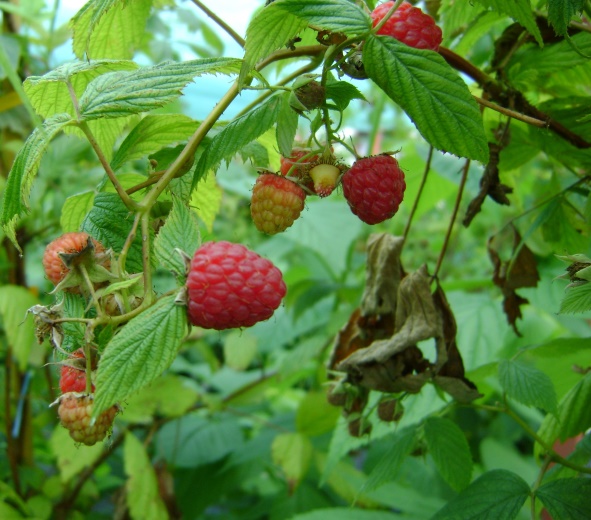                Heritage  málna HP60-ban				Heritage termései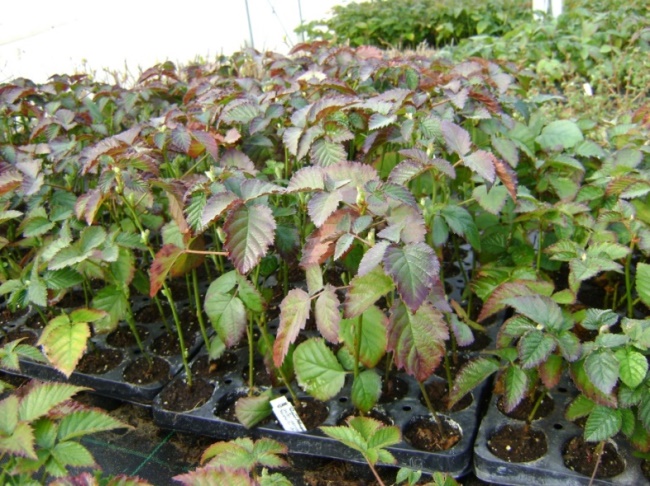 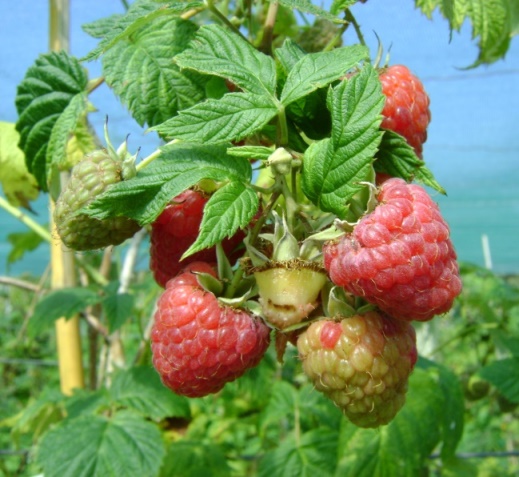 NavahoR Big and EarlyR HP60, tápkockában                                Glen Ample termései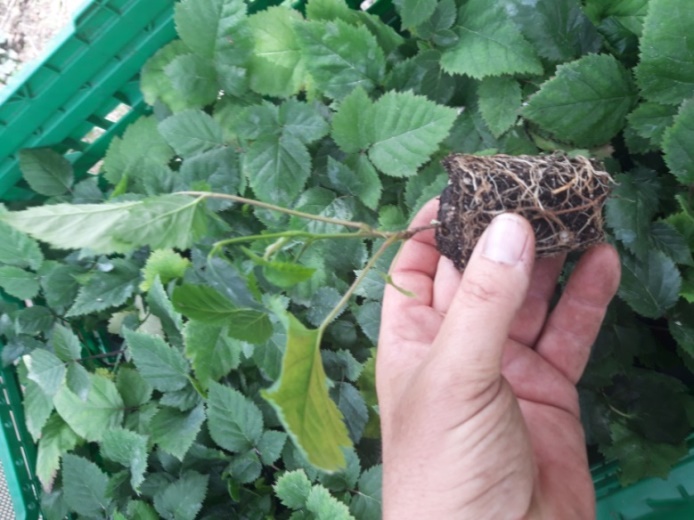 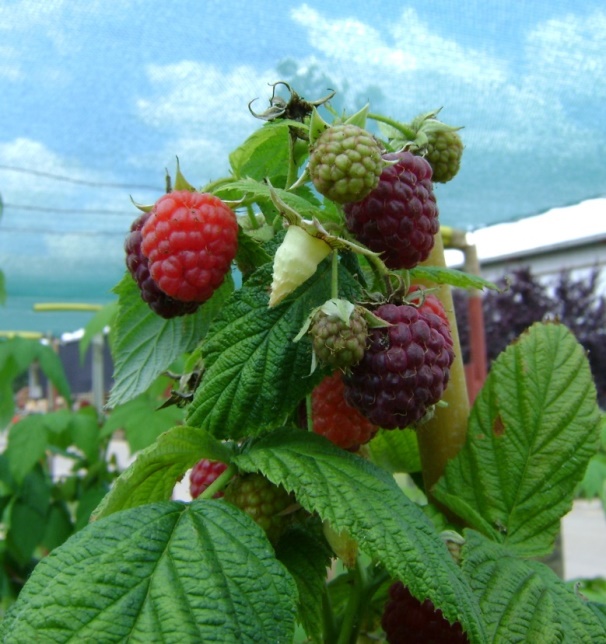           Black Satin szeder, HP60-ban                                        Autumn Bliss málna termései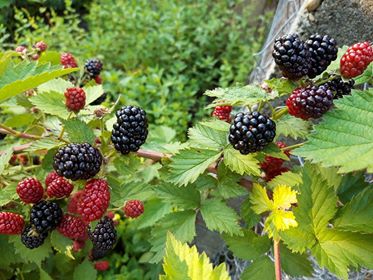 Loch Ness(S) termései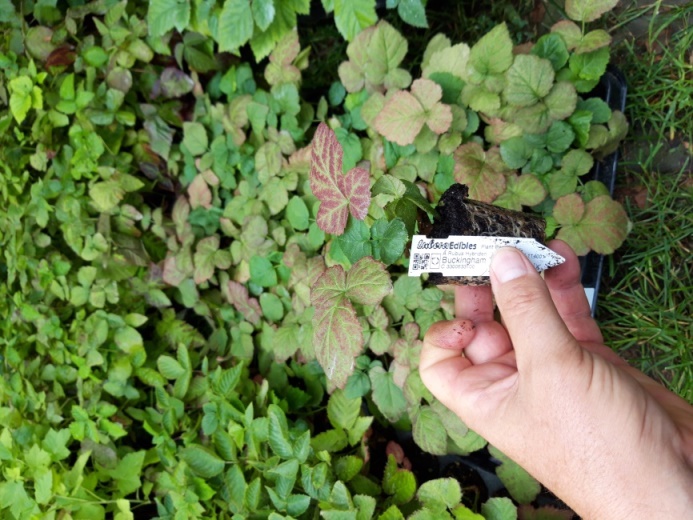 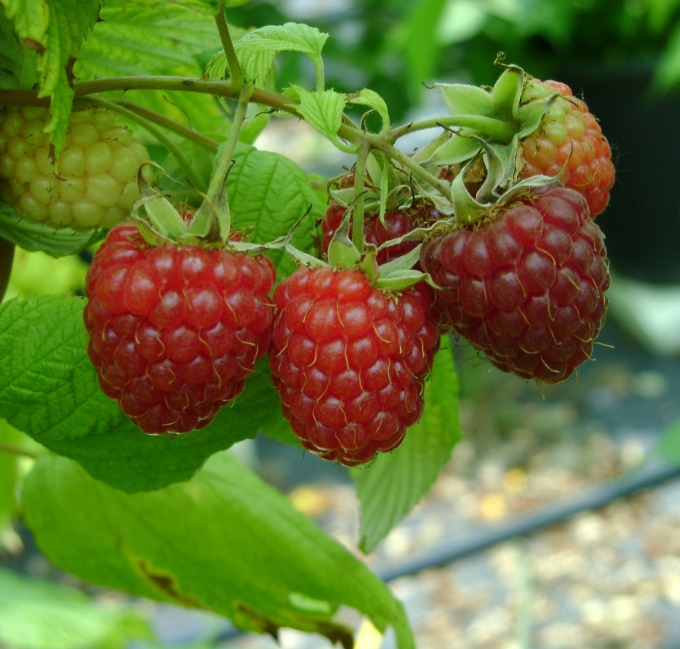          Buckingham Tayberry HP60-ban				Polka málna termései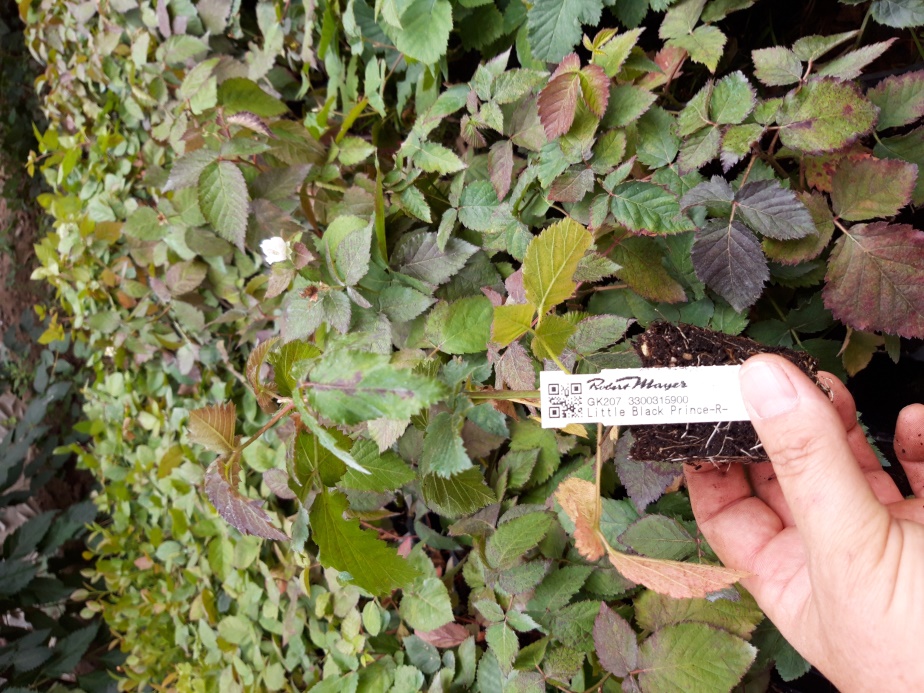 LowberryR Little Black PrinceR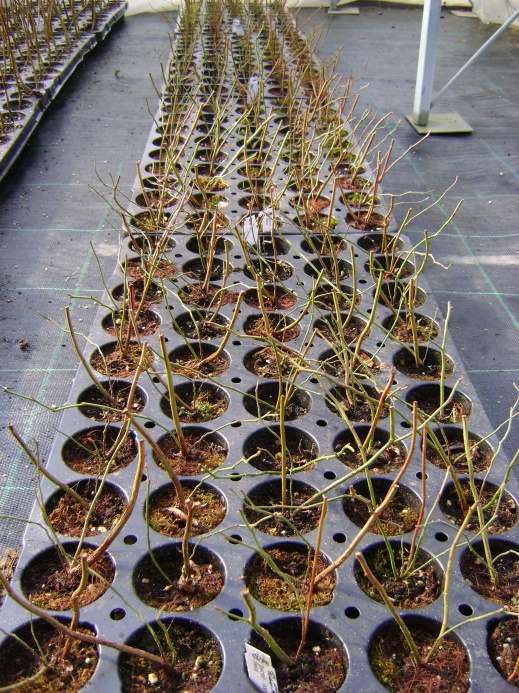 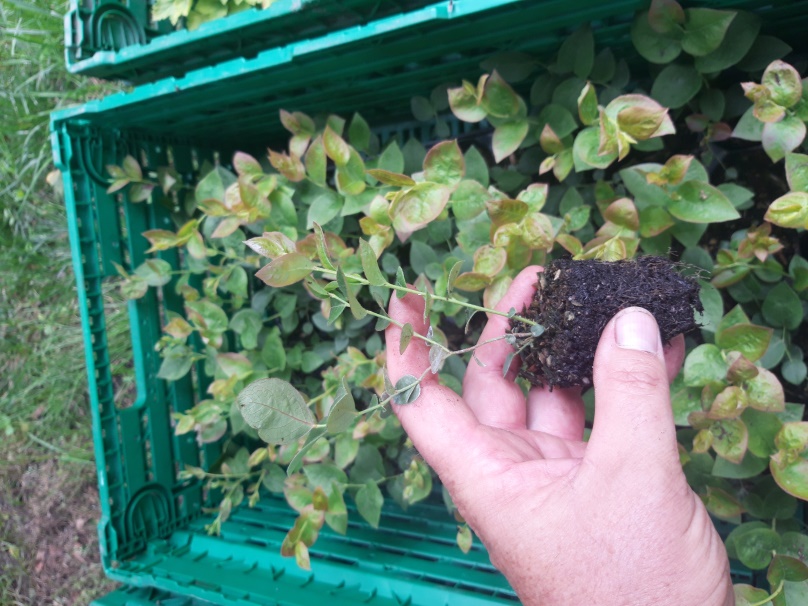         RekaR áfonya tápkockásan			            Bluecrop áfonya HP60-ban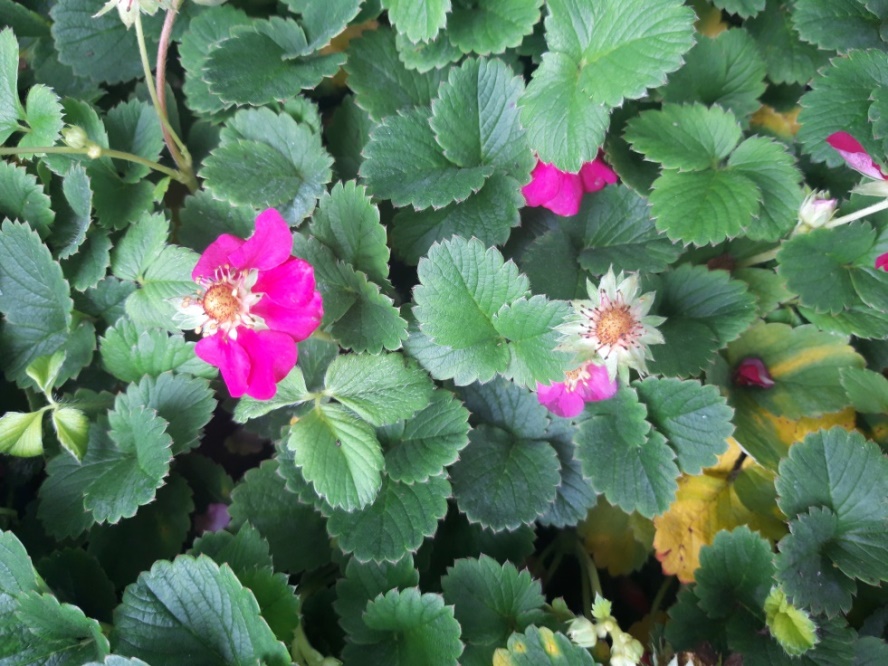 Double PleasuresR ständing Pink WonderR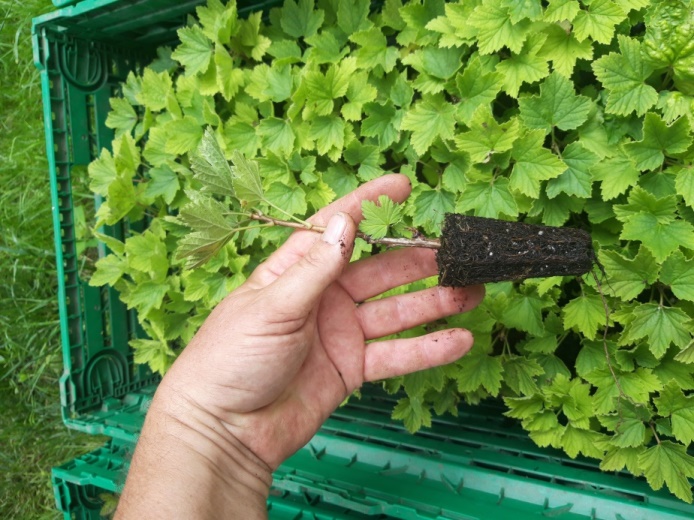 RibestR LisetteR tápkockás dugványai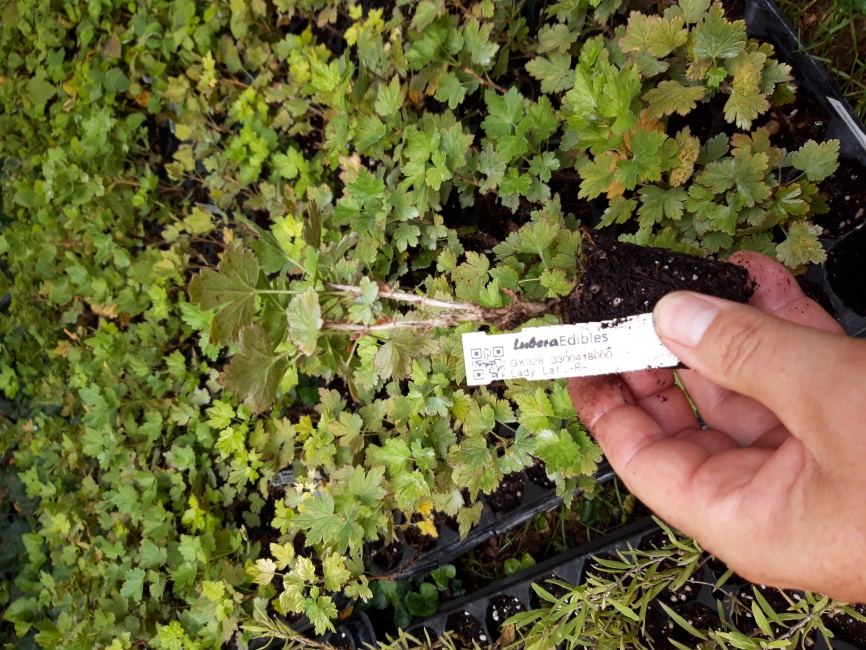 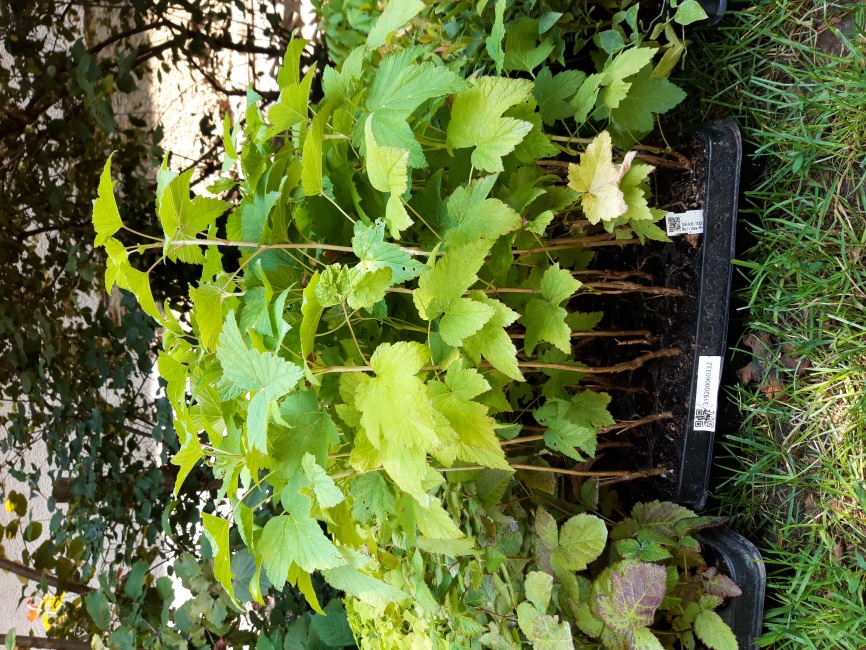         EasycrispR Lady LateR HP60-ban                                           NoiromaR feketeribiszke HP60-ban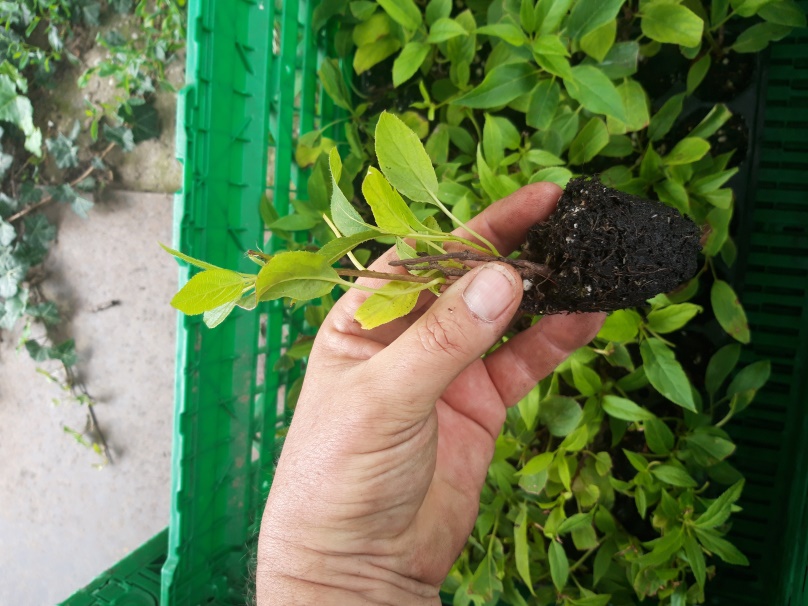 Super Issai mini kivi, HP60-ban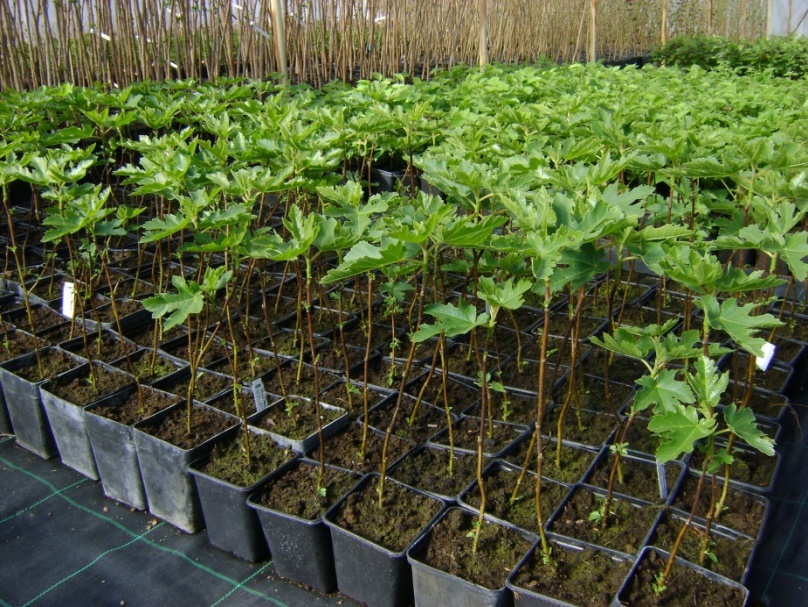 GustissimoR PerettaR füge P9-ben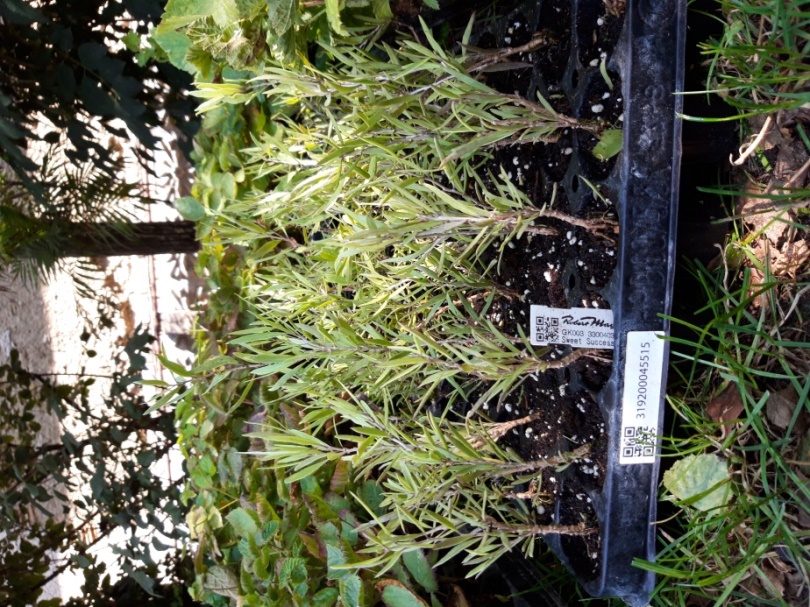 Sweet SuccessR Goji bogyó HP60-ban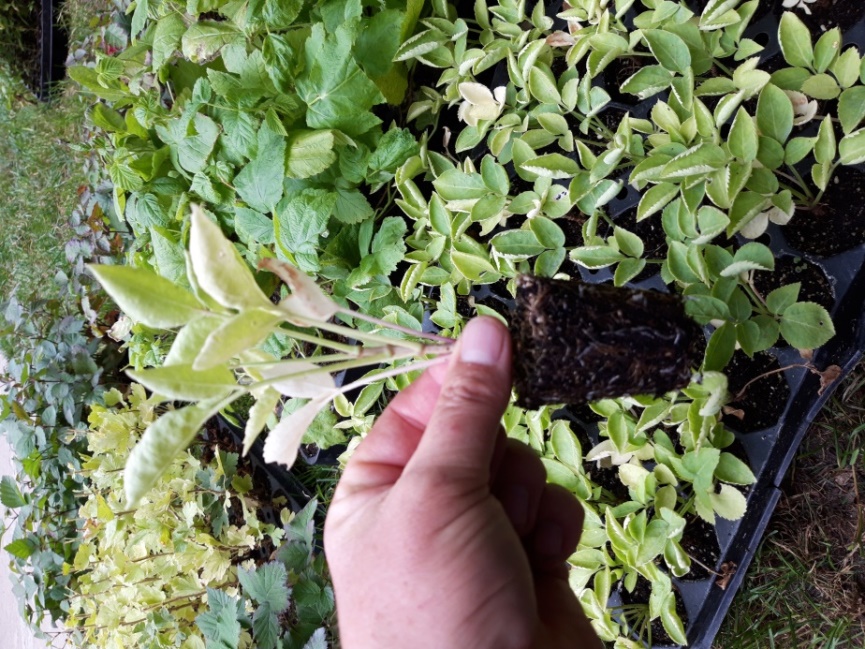 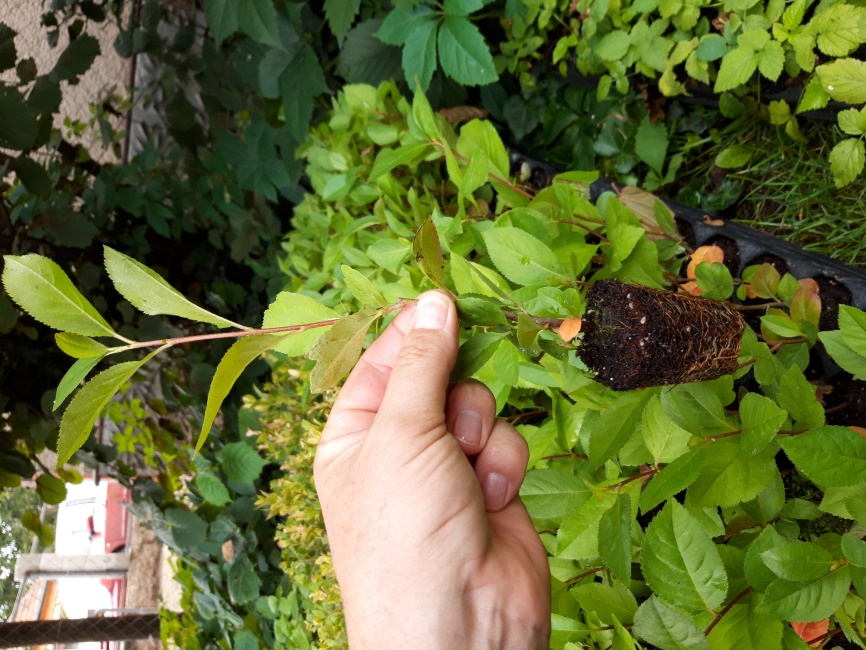                        Haidegg 17 HP60-ban                                                       RubinaR HP 60-ban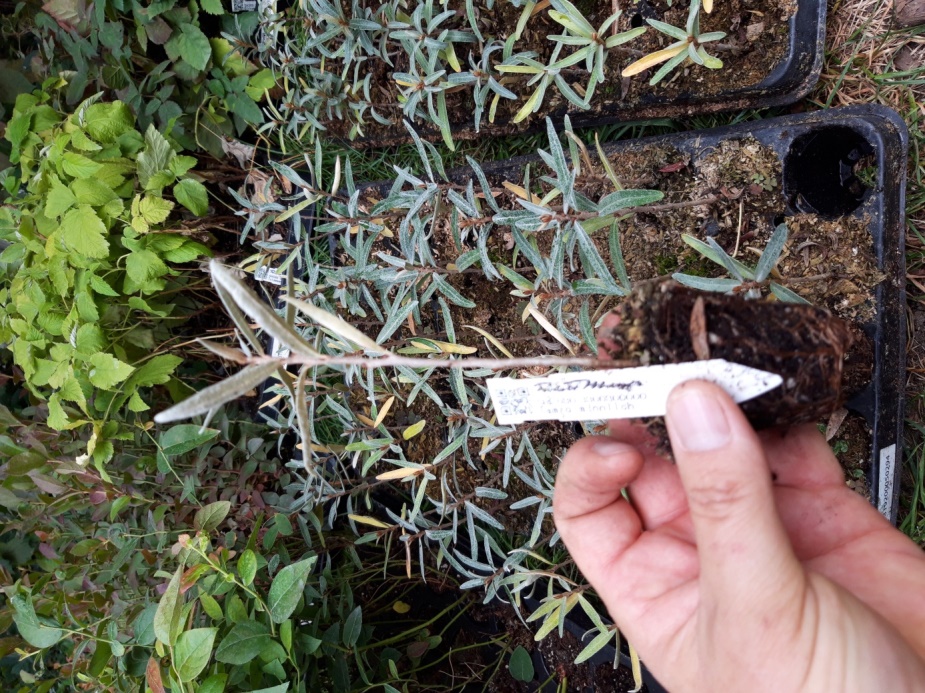 Tarmo porzós homoktövis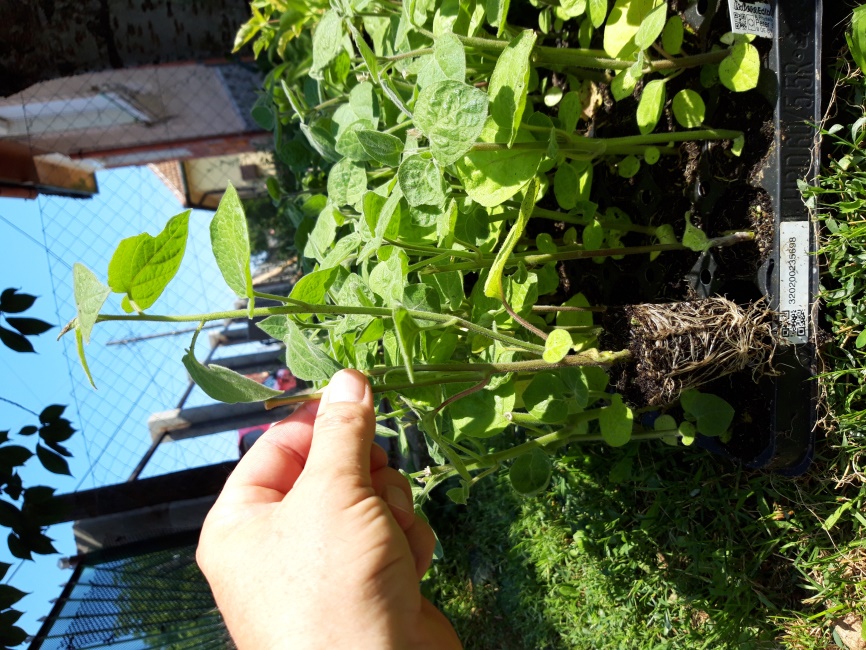 Physalis peruviensis Peter’s Beste tápkockás növénye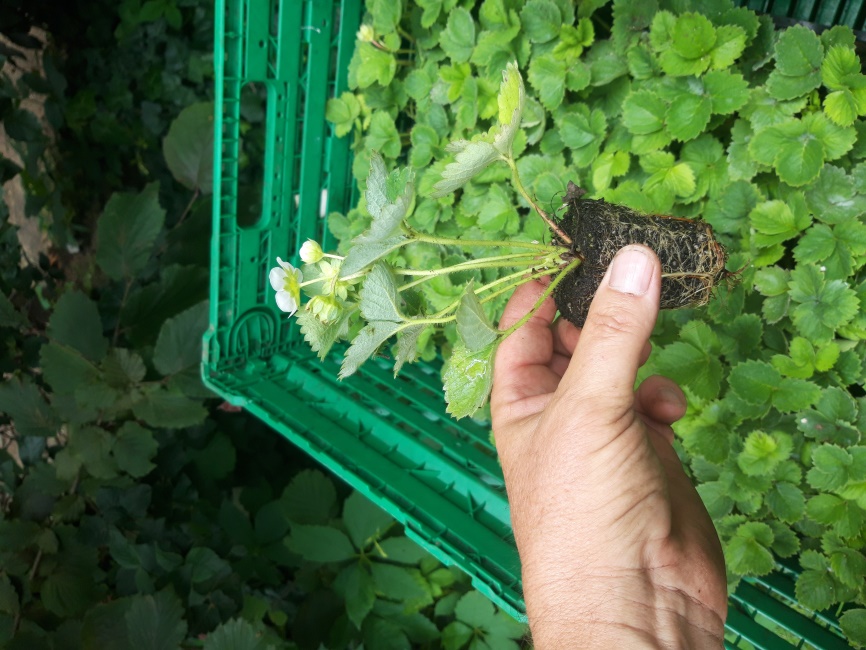 A Parfum sorozat Ewigi LiebiR szamócapalántája HP60-banBogyós szaporítóanyagok és egyéb különlegességek, tápkockában, 2022. tavaszNormál, vesszőntermő málnákfajszínegyéb1 évSummer ChefRmálnapirosa legjobb íz, egészséges+Glen Ample (S)málnapirosnagy, kerek gyüm., nincs sertetüske+SanibelleRmálnapirosegészséges, attraktív, sötétpiros+Malling Promisemálnapiroserős, jó megjelenés+TulaMagicR fruatfri(S)        KÉP!málnapirosízletes, nagy gyümölcs, erős+Meekermálnapiroséleterős+Willamettemálnasötét piroskönnyen termeszthető, erős+Glen Coemálnalilaegzotikus szín, nincs sertetüske+Black Jewelmálnafeketeegzotikus szín, van sertetüske+ValentinaRmálnabarackegzotikus szín, sokat terem+LowberryR sorozat (törpék)LowberryR Baby DwarfRmálnapirosérés: nyár-ősz, balkon- terasz +LowberryR GoodasgoldR  KÉP!málnacitromsárgakompakt növekedésű, őszi+LowberryR Little Sweet SisterRmálnapiroskompact, őszimálna+Sarjon termő, őszi málnákfajszínegyébegyéb1 évAutumn Blissmálnapirosegészséges, könnyen gondozhatóegészséges, könnyen gondozható+Himbo TopR rafzaqu(S)málnapirosjó hozam, optimális minőségjó hozam, optimális minőség+PrimeberryR Autumn AmberRmálnabaracktüskétlen, sárgabarack színűtüskétlen, sárgabarack színű+PrimeberryR Autumn FirstRmálnapirosízletesízletes+PrimeberryR Autumn BelleRmálnapirosméretes, kevés sertetüskeméretes, kevés sertetüske+PrimeberryR Autumn HappyRmálnapirosnagy bogyó, tövis nélkülinagy bogyó, tövis nélküli+Heritage                              KÉP!málnapiroserős, jó megjelenéserős, jó megjelenés+Groovy Jdeboer005Rmálna sötétpirossötétpirossárga levél, piros bogyó+PrimeberryR Autumn SunRmálnasárganagy, sárga gyümölcsöknagy, sárga gyümölcsök+Golden Everestmálnasárgasárga, erős növekedési erélyűsárga, erős növekedési erélyű+PrimeberryR Autumn PassionRmálnaliláslila, egzotikus íz, egészségeslila, egzotikus íz, egészséges+SchlaraffiaR fajtákfajszínegyébegyéb1 évSchlaraffiaR NaschmichRmálnapirosnagyon nagy gyümölcs, tüske mentesnagyon nagy gyümölcs, tüske mentes+SchlaraffiaR PlentifulRmálnapiroshosszú érés, tüskétlenhosszú érés, tüskétlen+Kétszer termő málnákTwotimerR Gelbe Sugana(S)málnasárgaerős növekedésű, nagy termésűerős növekedésű, nagy termésű+TwotimerR Solurot(S)málnapirosnagy, nagyon nagy gyüm., édesnagy, nagyon nagy gyüm., édes+TwotimerR Sugana(S)málnapirosnagy gyümölcs, erős növekedésnagy gyümölcs, erős növekedés+DíszmálnákOlimpic Double            ÚJ!málnapirosrózsaszín virágú, mint egy angolrózsarózsaszín virágú, mint egy angolrózsa+Pacific Rose                   ÚJ!málnapirosnarancsos, fényes virágúnarancsos, fényes virágú+Szedrekfajszínegyéb1 évesNavahoR The Big EasyRszederfeketenagy gyüm., könnyű termesztés+NavahoR Big and EarlyR KÉP!szederfeketekorai, nagy gyüm., kivél. télálló+NavahoR ArapahoRszederfeketejó télálló, felálló, egészséges+AsterinaRszederfeketenagy, édes+Loch Ness(S)                      KÉP!szederfeketenagy, korai, legjobb+Black Satin                       KÉP!szederfeketekorai, nagy  +Dirksen Thornlessszederfeketetüskétlen, egészséges+Triple Crownszederfeketenagy, egészséges+Oregon Thornlessszederfeketeszép megjelenés, ízletes (dísz)+Polarberryszederfehér!fehér gyümölcsű feketeszeder+Sarjon termő szedrekfajszínegyéb1 évesDirettissimaR MontblancRszederfeketea legkorábbi szeder+LowberryR Little Black PrinceRKÉP!szederfeketekompact, nagy gyümölcsű+Rubus hibridekfajszínegyéb1 évesBuckingham Tayberry     KÉP!málnaszedersötétpirosjó ízú, kevés tüskével+Áfonyákfajszínegyéb1 évesPinkberryR Pink LemonadeRáfonyarózsaszínszín, ízletes+Bluecrop                         KÉP!áfonyavilágos kékbőtermő, erős növés+Rubel                               ÚJ!áfonyavilágos kékerős növekedésű+RekaR                               KÉP!áfonyavilágos kékízletes, korai+Brigitta Blueáfonyavilágos kékkései, nagy+Hortblue PoppinsRáfonyavilágos kékbőtermő, ízletes+Patriotáfonyavilágos kékkorai, méretes+BlueromaRáfonyavilágos kékjó ízű, nagy bogyó+Folytontermő szamócafajszínegyéb1 évesParfumR Ewigi LiebiR        KÉP!szamócapirosaromás, folytontermő+Double PleasuresR standing Pink WonderR                   KÉP!szamócapirosfelálló bokrú, cserépbe ültetésre javasolt!+Double PleasuresR DeliroseRszamócapiroskorai, zamatos, cserepezésre!+D. P. hanging Pink WonderRszamócapiroscsüngő szamóca, balkonra+Balkon szamócaFraisibelleRszamócapirosközépnagy, sötétpiros, aromás+Csüngő szamócaFreeclimberRszamócapirosközépnagy, sötétpiros, nagyon édes+Erdei szamócaAlexandriaszamócapiroskis gyümölcsű, nagyon aromás+Normál szamócákfajszínegyéb1 évesParfumR SchweizerherzRszamócapirosnagy, kemény ízletesParfumR BonneureRszamócapirosnagyon kései, nagyon édes, bőt.Feketeribiszkékfajszínegyéb1 évesLowberryR Little Black SugarRfeketerib.feketekis növekedésű, kompakt+CassisimaR BlackbellsRfeketerib.feketehosszú fürtű +CassisimaR Black MarbleRfeketerib.feketehosszú fürtű +Titaniafeketerib.feketeklasszikus, egészséges+CassisimaR Green LifeR     ÚJ!feketerib.zöldzöld bogyók+Pirosribiszkékfajszínegyéb1 évesRibestR LisetteR                  KÉP!pirosrib.pirosegészséges, bőtermő, középérés+RibestR BabetteRpirosrib.piroskorai, nagy, átlagos íz+Jonkher van Tetspirosrib.pirosklasszikus, korai, édes, rövid fürt+Fehérribiszkefajszínegyéb1 évesRibestR BlanchetteRfehérrib.fehérfehér, korai, erős növekedésű+Weisse Versaillerfehérrib.fehérklasszikus, korai, közepes fürt+Köszmétékfajszínegyéb1 évesCrispaR DarlingRköszmétepirosközepes gyümölcsméret, édes+CrispaR GoldlingRköszmétesárganagy méret, lédús, édeskés+CrispaR GreenlingRköszmétezöldnagyon nagy méret, kiváló íz+EasycrispR Lady SunRköszmétesárgakevés tövis, lisztharmat rez.+EasycrispR Lady LateRköszmétepirosnincs tövis, nagyon kései, sötét+EasycrispR Captivatorköszmétepiroslisztharmat rez., tüskétlen, ízletes+Mini kivikfajszínegyéb1 évesSuper Issai (termő)            KÉP!kivizöldöntermékeny, télálló+Pink Jumbo (termő)kivirózsaszínesöntermékeny+Fresh Jumbo (termő)kivisötétzöldízletes, erős+Red Jumbo  (termő)kivipirosszínes, finom+Prince Jumbo (porzó)kivi-sok virágú, jó porzó+Super Jumbokiviközép zöldnagy gyümölcsű mini, attraktív+Normál kivikHayward (termő)kivizöldnagy gyümölcsű, szőrös+Jenny (termő)kivizöldöntermékeny, 3-4 cm-es gyüm.+Tomuri (porzó)kivi-kiváló porzó+Fügefajszínegyéb1 évesGustissimoR PerettaR        KÉP!fügezöldesnagy gyüm., erős növ., fagy rez.+GustissimoR MorenaRfügepirosas barnafagytűrő, jó ízű+Little Miss Figgy (LMF01PBR) ÚJ!fügepirosas barnaédes, kis növekedésű, kompakt+GustissimoR Califfo BlueR ÚJ!fügepirosas barnasötét lilás termés+Goji                                  fajszínegyéb1 évesSweet SuccessR                 KÉP!goji bogyónar. pirosédes, egészséges+Instant SuccessRgoji bogyónar. pirosgyors termőre fordulás+Little Gojigoji bogyónar. sárgaKompakt növekedésű, bokros+Bodzákfajszínegyéb1 évesHaidegg 17                       KÉP!bodzafeketés lilarobosztus növekedés Black BeautyRbodzafeketés barna látványos, szép a virágzásaFekete berkenyékfajszínegyéb1 évesRubinaRf. berkenyefeketebőtermő, szép őszi színeződés+Vikingf. berkenyefeketeegészséges, szép őszi szín+Homoktövisekfajszínegyéb1 évesTarmo (porzó)                 KÉP!homoktövis-kompakt, jó porzó+Tytti (termő)homoktövisnarancssárgakompakt, bőtermő+Articsókafajfajszínegyéb1 éves1 évesTavor                               ÚJ!articsókaarticsókazöldes lilanagy, bókoló virág, egynyári++Lampionvirágok (Physalis sp.)fajfajszínegyéb1 éves1 évesLittle BuddhaPhysalisPhysalisnarancserős növés, nagy gyümölcs++Peter's Beste                    KÉP!PhysalisPhysalisnarancsnagyon édes, nagyon bőtermő++FruttosaPhysalisPhysalisnarancsízletes++Pepinofajfajszínegyéb1 éves1 évesPepinosárgás-ibolyaKülönleges megjelenés++WasabiWasabifajszínegyébegyéb1 éves1 évesMatsumMatsum„japántorma”zöldegynyáriegynyári++